Office Use:  Enrolled: 	___ Withdrew/Dismissed: 	____	PATHWAYS TO SUCCESS STUDENT REFERRAL SHEET								Pg.1 of 2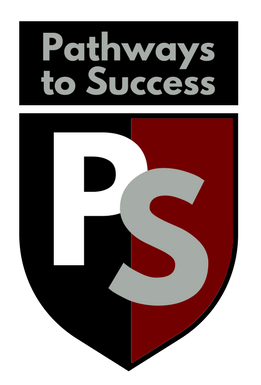 HOME SCHOOL INFORMATION						School:  				Date referred:	Advocate’s name:		Phone number:				Email:	STUDENT'S INFORMATIONStudent’s Name:		D.O.B.:		Grade:		Age:		Gender: Ethnicity:				SS#:		Student Local Number:		SS ID#:			Address:									City:					Zip:	  	Living with:	  			Name:			Email Address:			Cell Phone:																															Work Phone:	ACADEMICSWhat is the students current GPA?				Number of credits earned to date:	Is this student currently on an IEP?	  		If yes, reason:	Has this student ever had an IEP?			If yes, when:		Reason:	Is there an active 504 plan?				If yes, reason:	 	Has this student ever had a 504 plan?		If yes, when:		Reason:	ATTENDANCEThis school year: unexcused absences	/ tardy		Is this student:	 Number of suspensions this school year:			Number of suspensions in the past year? 	SERVICESIn the past year, has this student received any special services AT SCHOOL?			If so:																			Other:		LEGALIs this student involved with the legal system?			If so, for what offense?			Degree of offense:			Student’s status:			Other:		Does this student have a P.O.?			If so, name:	    	                     	Phone:  	 MEDICALDoes this student have any medical needs or conditions?			If so, please list:	Is this student on any daily medications?			If so, please list: 						Is it taken at school?	Risk Factors (choose three):  1.:  	 2.: 			3.:  	  	Other:     Students Strengths (choose three):  1.:   	2.:	3.:  Other:	    Reason(s) for referral (choose up to 5, begin with the most important):  1.:    		2.: 		  3.:   		4.:    		5.:   		Other:																																					Pg. 2 of 2Length of time requested for student placement What efforts have been made to improve this student’s academic performance?			What efforts have been made to improve this student’s behavior at school?	SAVING INSTRUCTIONS:After completing this form... 1. Click the printer command1. Choose "save as PDF"2. Save on your computer with a different file name3. Attach in an email to henderson@esclc.org